ВАРИАНТ 1Задание 1.  Полость рта: отделы, стенки, их строениеЗадание 2.  Плевральные синусы (изобразить схематично).Задание 3.  Мочеточник: строение стенки.Задание 4.  Нарисовать срез среднего мозга, указать белое и серое вещество, функцииЗадание 5.  Провести полную иннервацию стенок полости носа (указать двигательную, чувствительную и парасимпатическую иннервацию), с обозначением непосредственных ветвей и крупных нервовЗадание 6.  Подписать мышцы промежности (определить пол), указать их функцию и иннервацию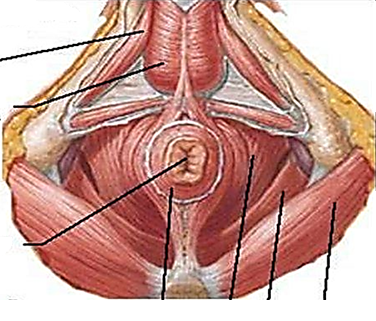 ВАРИАНТ 2Задание 1.  Глотка: топография.Задание 2.  Нарисовать схему альвеолярного дерева, подписать анатомические образования.Задание 3.  Матка: строение стенки.Задание 4.  Нарисовать схему таламической области промежуточного мозга, указать белое и серое вещество, функцииЗадание 5.  Провести полную иннервацию языка (указать двигательную, чувствительную и парасимпатическую иннервацию), с обозначением непосредственных ветвей и крупных нервов Задание 6.  Подписать мышцы кисти, указать их функцию и иннервацию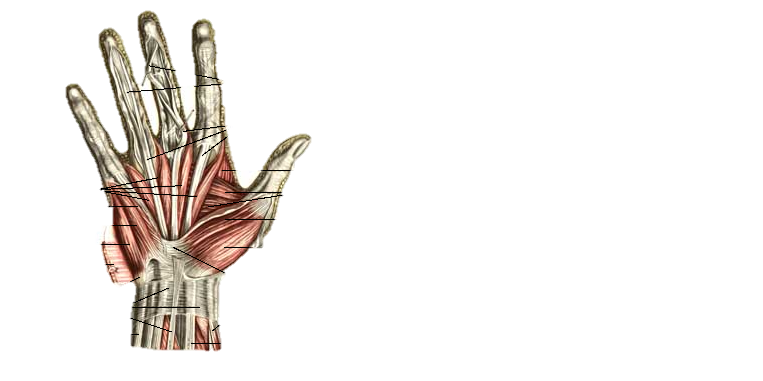 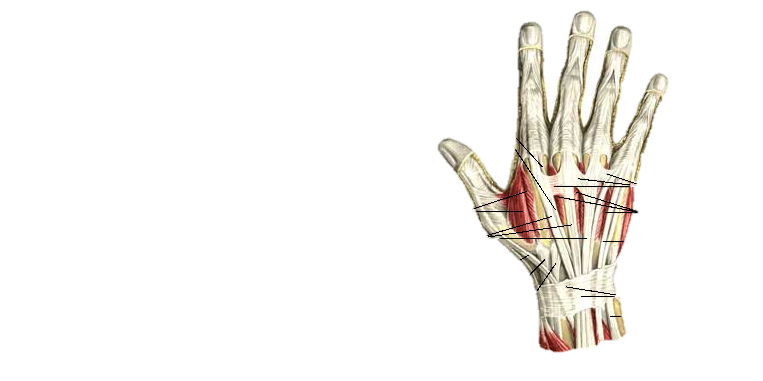 ВАРИАНТ 3Задание 1.  Пищевод: строение стенки.Задание 2.  Гортань: отделы, особенности слизистой по отделам. Возрастные особенностиЗадание 3.  Яичник: топография.Задание 4.  Нарисовать схему мозжечка, указать белое и серое вещество, функции Задание 5. Провести полную иннервацию глотки (указать двигательную, чувствительную и парасимпатическую иннервацию), с обозначением непосредственных ветвей и крупных нервовЗадание 6.  Подписать мышцы промежности (определить пол), указать их функцию и иннервацию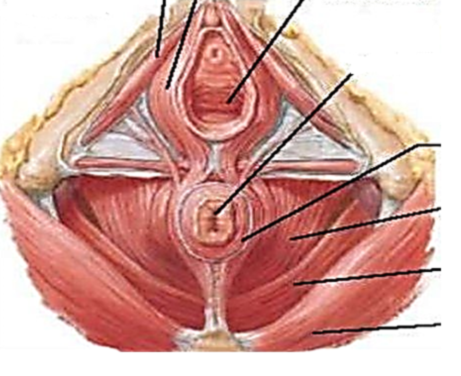 ВАРИАНТ 4Задание 1.  Двенадцатиперстная кишка: строение, отношение к брюшине.Задание 2.  Неврогенная группа желез внутренней секреции: топография,  гормоны, их эффекты (представить в виде граф логической структуры)Задание 3.  Маточная труба: топография.Задание 4.  Нарисовать схему продолговатого мозга, указать белое и серое вещество, функции Задание 5.  Провести полную иннервацию нижней стенки полости рта (указать двигательную, чувствительную и парасимпатическую иннервацию), с обозначением непосредственных ветвей и крупных нервовЗадание 6.  Подписать мышцы голени, указать их функцию и иннервацию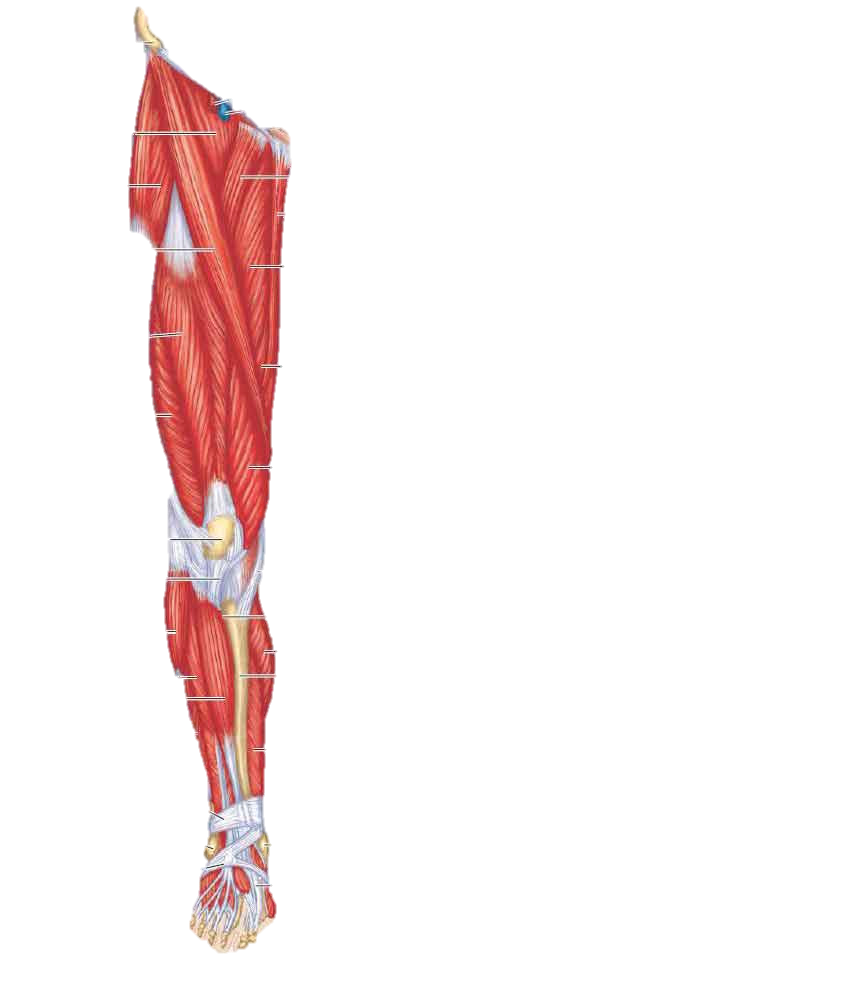 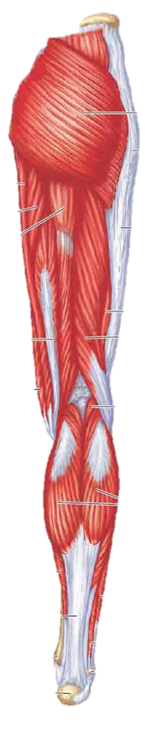 ВАРИАНТ 5Задание 1.  Толстая кишка: отделы, отношение к брюшине каждого отдела.Задание 2.  Бранхиогенная группа желез внутренней секреции: топография,  гормоны, их эффекты (представить в виде граф логической структуры)Задание 3.  Яичко: строениеЗадание 4.  Нарисовать схему моста, указать белое и серое вещество, функцииЗадание 5.  Провести полную иннервацию содержимого глазницы (указать двигательную, чувствительную и парасимпатическую иннервацию), с обозначением непосредственных ветвей и крупных нервовЗадание 6.  Подписать мышцы предплечья, указать их функцию и иннервацию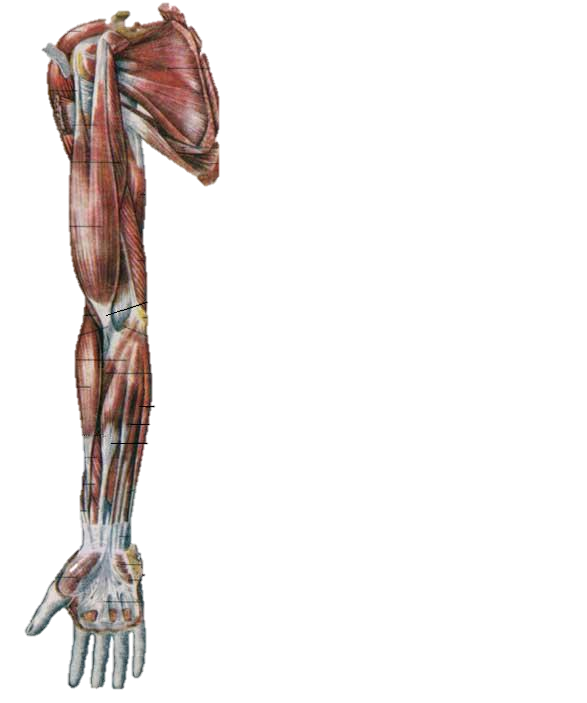 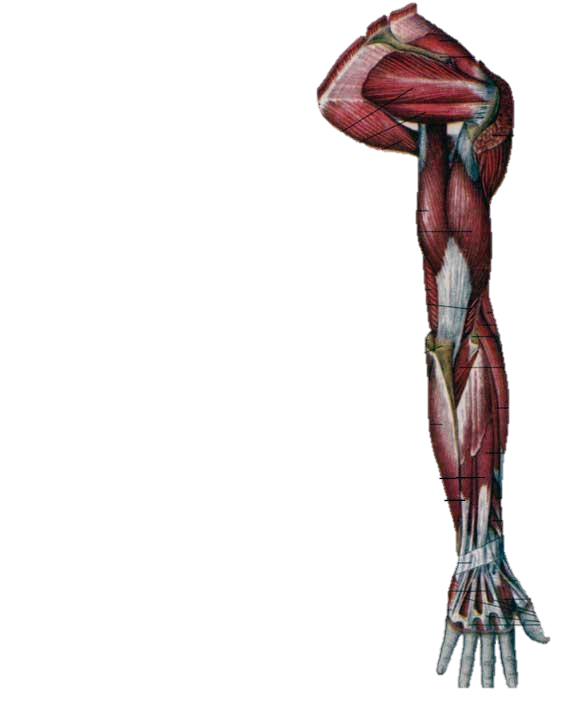 ВАРИАНТ 6Задание 1.  Верхний этаж брюшной полости: топография брюшины, сумки (границы, клиническое значение).Задание 2.  Тимус: строение, возрастные особенностиЗадание 3.  Мышцы и фасции мужской промежности (изобразить схематично).Задание 4.  Нарисовать схему расположения базальных ядер, подписать образования и их функцииЗадание 5.  Провести полную иннервацию неба (указать двигательную, чувствительную и парасимпатическую иннервацию), с обозначением непосредственных ветвей и крупных нервовЗадание 6.  Подписать мышцы плечевого пояса, указать их функцию и иннервацию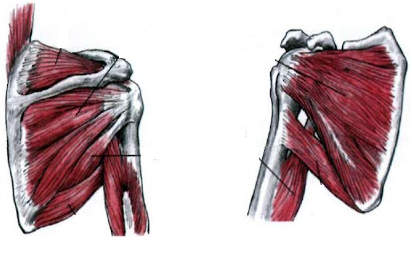 ВАРИАНТ 7Задание 1.  Большой и малый сальники: строение, топография, функции.Задание 2.  Селезенка: строение, топография, функции.Задание 3.  Мышцы и фасции женской промежности (изобразить схематично).Задание 4.  Нарисовать схему третьего желудочка, подписать стенки и сообщенияЗадание 5.  Провести полную иннервацию латеральной стенки полости рта (указать двигательную, чувствительную и парасимпатическую иннервацию), с обозначением непосредственных ветвей и крупных нервовЗадание 6.  Подписать мышцы стопы, указать их функцию и иннервацию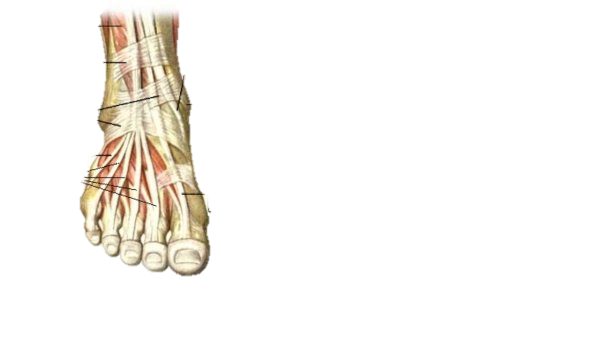 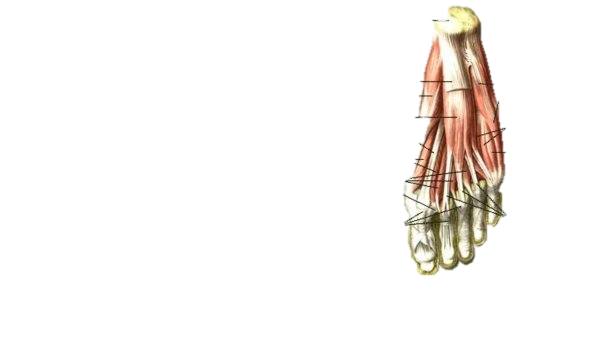 ВАРИАНТ 8Задание 1.  Двенадцатиперстная кишка: строение, отношение к брюшине.Задание 2.  Установочный и напрягающий аппараты гортани: назвать анатомические структуры и описать принцип работыЗадание 3.  Простата, семенные пузырьки: топография.Задание 4.  Нарисовать схему четвертого желудочка, подписать стенки и сообщенияЗадание 5.  Провести полную иннервацию среднего уха (указать двигательную, чувствительную и парасимпатическую иннервацию), с обозначением непосредственных ветвей и крупных нервовЗадание 6.  Подписать мышцы плеча, указать их функцию и иннервациюВАРИАНТ 9Задание 1.  Печень: топография.Задание 2.  Легкие: внешнее строениеЗадание 3.  Нарисовать схему нефрона, указать отделы и их локализацию. Дать понятие юкстагломерулярных нефроновЗадание 4.  Нарисовать схему боковых желудочков, подписать стенки и сообщенияЗадание 5.  Провести полную иннервацию крупных слюнных желез (указать чувствительную и парасимпатическую иннервацию), с обозначением непосредственных ветвей и крупных нервовЗадание 6.  Подписать мышцы живота, указать их функцию и иннервацию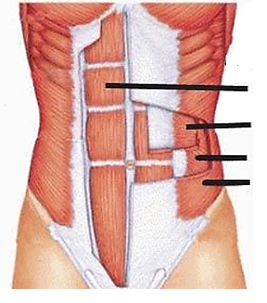 ВАРИАНТ 10Задание 1.  Топография брюшины в полости малого таза.Задание 2.  Миндалины (изобразить схематично): топография, функции, возрастные особенности Задание 3.  Факторы фиксации почек.Задание 4.  Оболочки головного и спинного мозга: строение, функции, анатомические особенностиЗадание 5. Провести полную иннервацию языка (указать двигательную, чувствительную и парасимпатическую иннервацию), с обозначением непосредственных ветвей и крупных нервовЗадание 6.  Подписать мышцы бедра, указать их функцию и иннервацию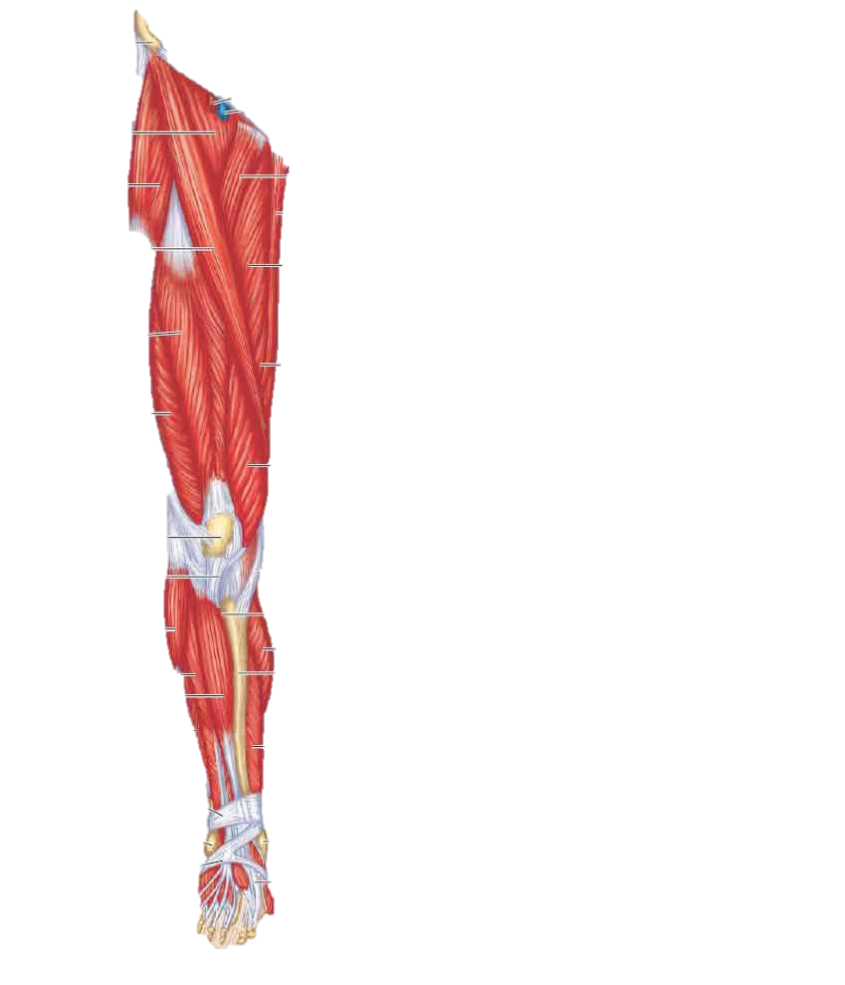 ВАРИАНТ 11Задание 1.  Печень: строение, отношение к брюшине.Задание 2.  Сегменты легких (изобразить схематично).Задание 3.  Мочевой пузырь: топография.Задание 4.  Нарисуйте сегмент спинного мозга: обозначьте анатомические образования и укажите ядраЗадание 5.  Провести полную иннервацию содержимого глазницы (указать двигательную, чувствительную и парасимпатическую иннервацию), с обозначением непосредственных ветвей и крупных нервовЗадание 6.  Подписать мышцы шеи, указать их функцию и иннервацию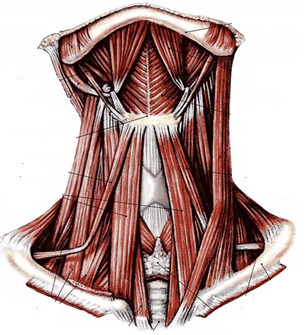 ВАРИАНТ 12Задание 1.  Поджелудочная железа: строение, функции.Задание 2.  Четырехугольная мембрана и эластический конус (изобразить схематично): строение, границыЗадание 3.  Топография почек.Задание 4.  Ретикулярная формация: понятие, функции, анатомические образования к ней относящиесяЗадание 5.  Провести полную иннервацию стенок полости носа (указать двигательную, чувствительную и парасимпатическую иннервацию), с обозначением непосредственных ветвей и крупных нервовЗадание 6.  Подписать мышцы кисти, указать их функцию и иннервациюВАРИАНТ 13Задание 1.  Сигмовидно-ободочная кишка: топография.Задание 2.  Гипоталамо-гипофизарная система: принцип работы (привести один конкретный пример)Задание 3.  Яичник: строение, функцииЗадание 4.  Экстрапирамидная система: понятие, функции, анатомические образования к ней относящиесяЗадание 5.  Провести полную иннервацию неба (указать двигательную, чувствительную и парасимпатическую иннервацию), с обозначением непосредственных ветвей и крупных нервовЗадание 6.  Подписать мышцы тазового пояса, указать их функцию и иннервацию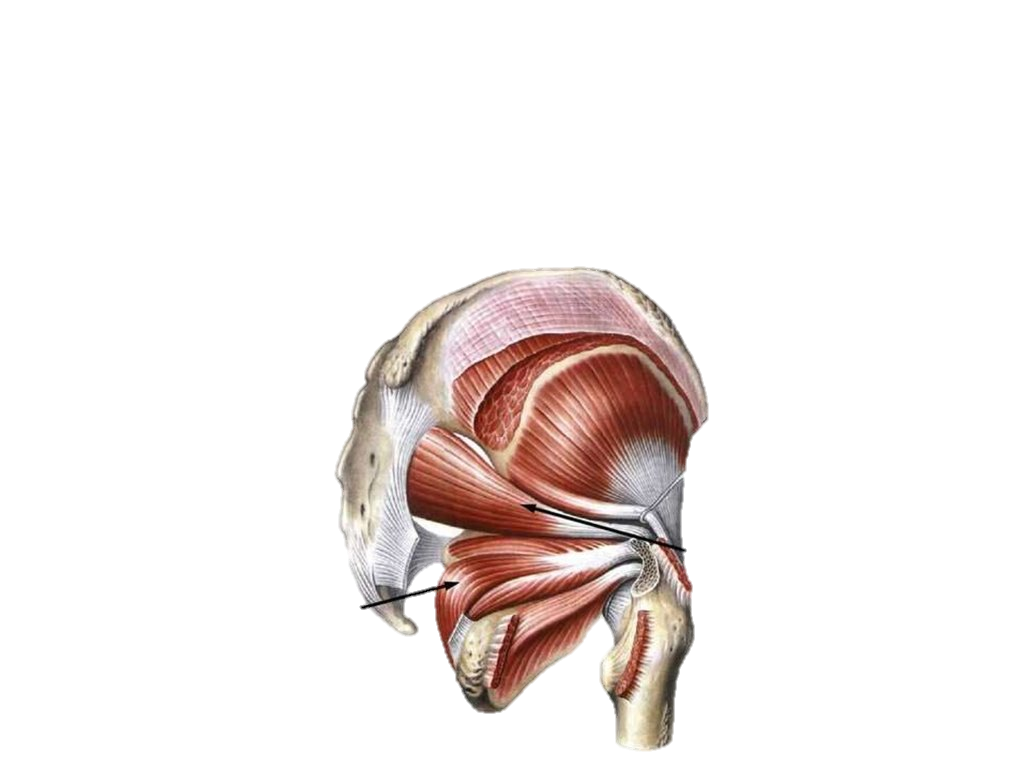 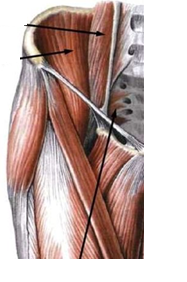 